     Toiles d’araignée : bonds de 25Commence à 0. Compte par bonds de 25.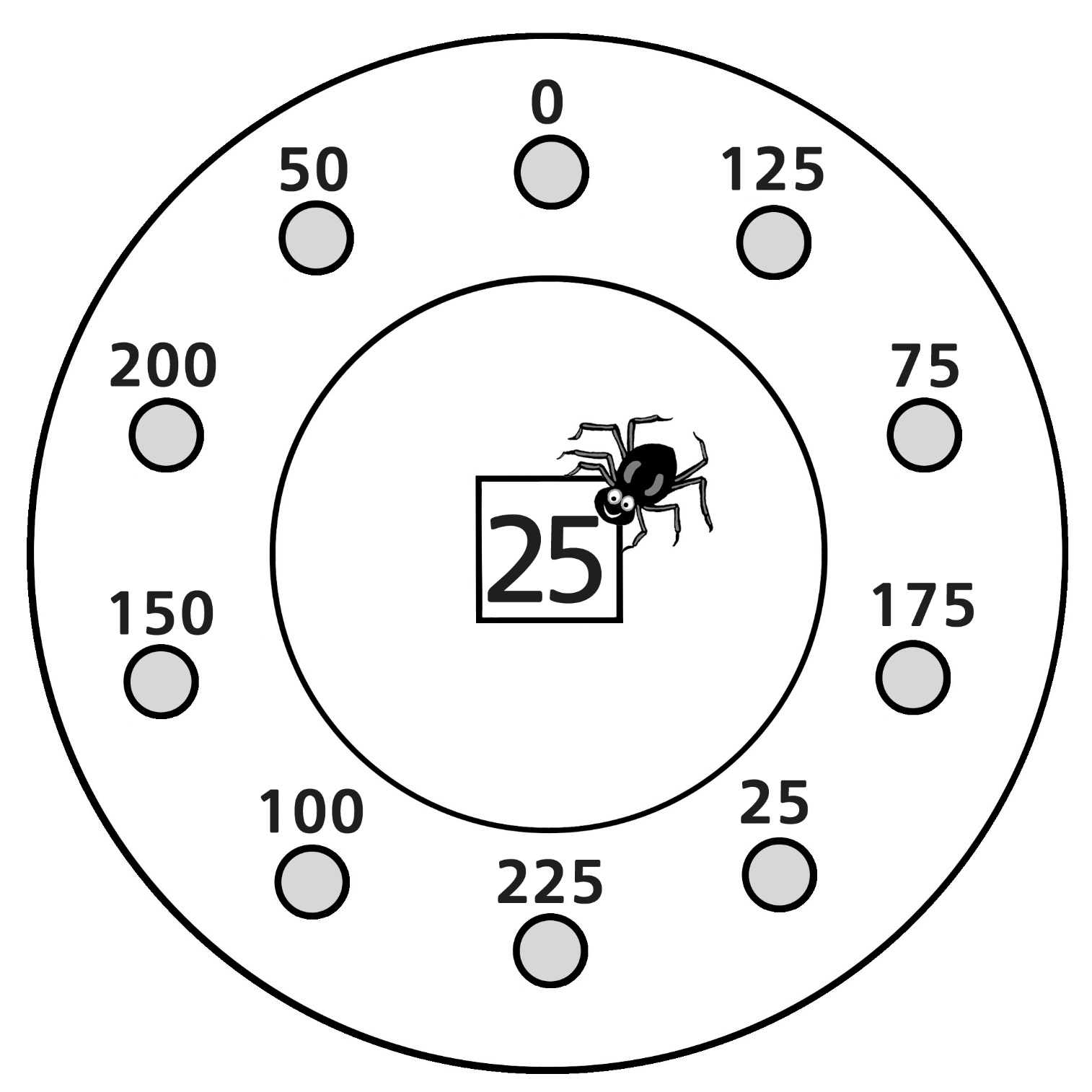 